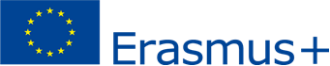 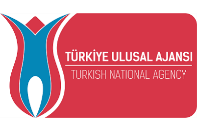 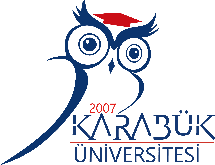 KARABÜK ÜNİVERSİTESİ………………..…… ENSTİTÜSÜ MÜDÜRLÜĞÜ………………..…… ANABİLİMDALI BAŞKANLIĞINABölümünüzün ……………………… numaralı öğrencisiyim. …………………….. akademik yılı ………... dönemi için ………………………………………….. Üniversitesinde Erasmus değişim programı öğrencisi olarak öğrenim görmeye hak kazandım. Aldığım derslerin sayılabilmesi için yönetim kurulu kararına ihtiyaç duyulmaktadır. Gereğini bilgilerinize arz ederim.									Ad-SoyadEk 1 : Tanınma Belgesi			           		                           … /… /……	Doküman NoUNİKA -FRM-0252Yayın Tarihi04/09/2023Revizyon Tarihi-Revizyon No0